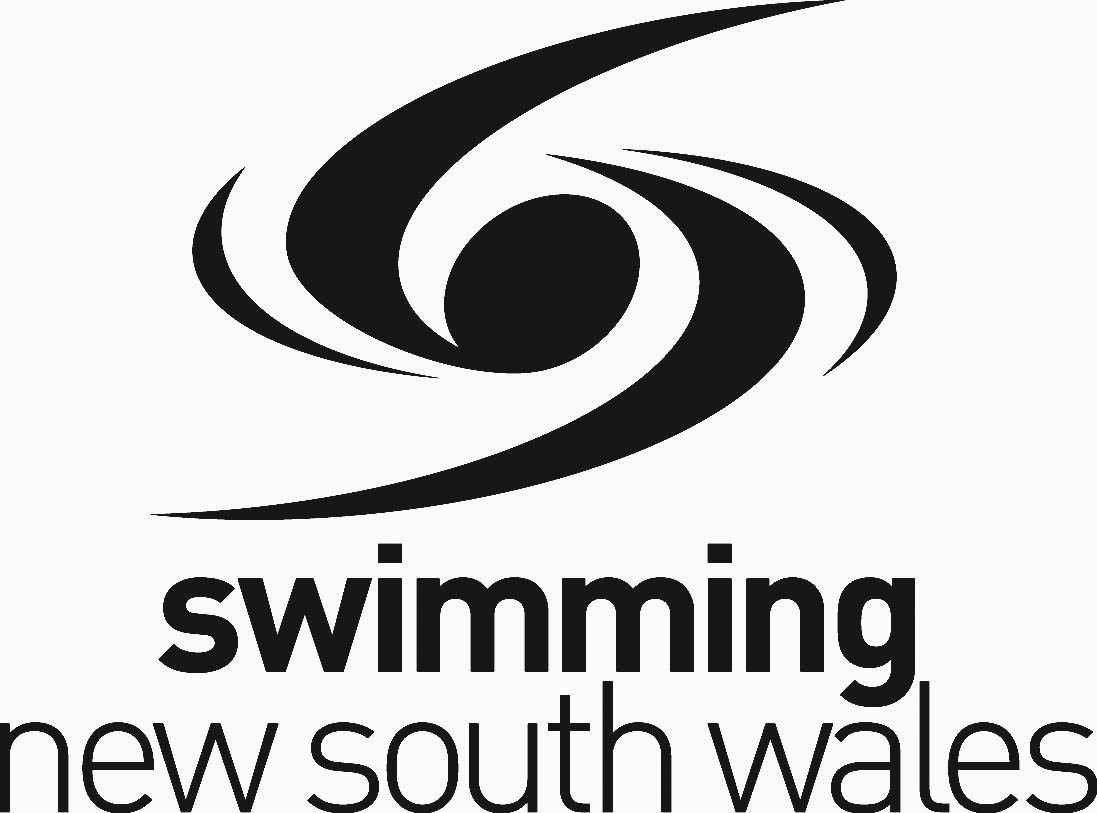 School/Zone Name: 		      _____________________________________________________________	School Meet Date:		      ______________________________________________________________Venue (Address):		      ______________________________________________________________Start/End Time of Meet:     ______________________________________________________________Parking Instructions:		      ______________________________________________________________Willing to provide Referee and/or Starter a small reimbursement/payment for their time? (to be discussed with official once finalized)Referee (if applicable)Yes	No	Starter (if applicable)Yes	No	
Please select the Technical Officials you will require for your meet:Referee	Starter	Time Keepers			Number needed ____________ Other _____________________________________
School Meet Nominated Contact (Name): ____________________________________________Contact Number: (W) _________________________                                (M) _________________________ Email: _______________________________________________________________________*Note: If you require Electronic Timing Equipment, please fill out the relevant form. This form is available for downloading on the Swimming NSW website.*

Upon completion of this form, please send it to josh.karp@nsw.swimming.org.au. For any queries, please contact Swimming NSW on (02) 9763 5833.